East Dorset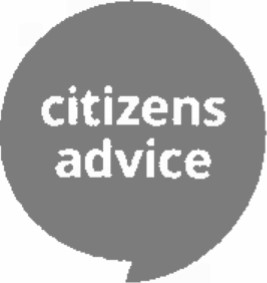 & Purbeck	Hanham RoadWimborne BH21 IASDorset Adviceline 0800 144 8848 www.edpcitizensadvice.org.uk	Judi Weedon	4th April 2023West Moors Town Council,4 Park way, West Moors, Ferndown,BH22 OHI-Dear Judi,On behalf of Citizens Advice in East Dorset and Purbeck, I am writing to thank West Moors Town Council for their donation of 2800.00.We are extremely grateful for the support of the Council. It has been an extremely challenging year for everyone and we predict that demand for our services will be even greater than ever.Please will you extend our thanks to the Councillors and let them know that the funds will be used to support local residents who find themselves in need of our help, advice and support.Yours sincerelyHelen GoldsackChief OfficerCitizens Advice in East Dorset and PurbeckCitizens Advice in East Dorset and PurbeckRegistered Office: 2 Mili Lane, Wareham, BH20 4RACharity Registration No: 1068414Company Limited by Guarantee Reg No: 3510199, EnglandAuthorised and regulated by the Financial Conduct Authority: FRN617701